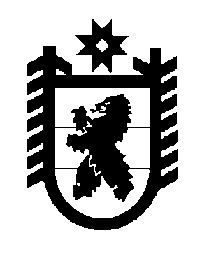 Российская Федерация Республика Карелия    ПРАВИТЕЛЬСТВО РЕСПУБЛИКИ КАРЕЛИЯРАСПОРЯЖЕНИЕ                                от  5 февраля 2016 года № 67р-Пг. Петрозаводск В соответствии с Порядком создания комиссии по оценке последствий принятия решения о реорганизации или ликвидации государственной образовательной организации Республики Карелия, муниципальной образовательной организации и подготовки ею заключений, утвержденным постановлением Правительства Республики Карелия от 5 июня 2014 года 
№ 170-П, создать Комиссию по оценке последствий принятия решения о реорганизации или ликвидации государственной образовательной организации Республики Карелия и утвердить ее состав (прилагается).            ГлаваРеспублики  Карелия                                                              А.П. ХудилайненУтвержден распоряжениемПравительства Республики Карелия от 5 февраля 2016 года № 67р-ПСостав Комиссиипо оценке последствий принятия решения о реорганизации или ликвидации государственной образовательной организации Республики Карелия __________Улич В.В.	–заместитель Главы Республики Карелия по социальным вопросам – председатель КомиссииМорозов А.Н.–Министр образования Республики Карелия – заместитель председателя КомиссииВасильева Т.В. –первый заместитель Министра образования Республики Карелия, секретарь КомиссииГерасина О.И.–ведущий специалист Министерства культуры Республики Карелия Гоккоев П.И.–начальник отдела Министерства культуры Республики Карелия Дьячкова О.Ю.–Председатель комиссии по вопросам образования и науки Общественной палаты Республики Карелия, первый проректор государственного автономного учреждения  дополнительного профессионального образования Республики Карелия  «Карельский институт развития образования (по согласованию) Мешкова Т.В.–Председатель Карельской республиканской организации профсоюза работников народного образования и науки Российской Федерации (по согласованию)Разбивная Г.А.–Председатель Общественного совета при Министерстве образования Республики Карелия (по согласованию)Скопец П.С.–начальник управления Министерства здравоохранения и социального развития Республики Карелия 